傷害の防止（エ）応急手当の意義と実際②２年　　組　　番　氏名（　　　　　　　　　　　　　）それぞれの空欄に当てはまる語句や数字を記入しましょう心肺蘇生法（胸骨圧迫、人工呼吸、AEDによる除細動）胸骨圧迫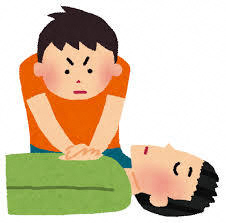 ①を伸ばし、（　ア　）に体重をかける。②者の胸が約（　イ　）cm沈む程度の強さで押す。③１分間に（　ウ　）回～１２０回の速さで行う。人工呼吸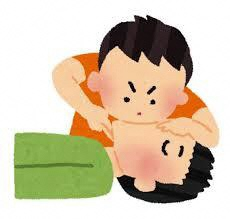 ①（　エ　）確保を行い、者の鼻をつまむ。②大きく口を開けて、者の口をい、約（　オ　）秒以上かけて息を吹き込む。③口を離し、鼻をつまんでいる指をゆるめ、者の息が自然に吐き出されるのを待つ。※呼気には十分な（　カ　）が含まれているため、人工呼吸によるが可能AED（自動体外式除細動器）による除細動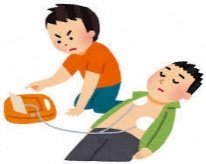 ①AEDを者の頭の近くに置き、電源を入れる。②の胸に電極（　キ　）を貼る。③AEDが心電図をし、（　ク　）ショックが必要かどうかを判定する。④電気ショックが必要な場合、AEDの音声に従い、ボタンを押す。※ボタンを押す際、自分や周囲の人が者に触れて（　ケ　）ことを確認し　　　てから押す。・学校や自分の住んでいる地域でAEDが設置されている場所を書いてみよう。アイウエオカキクケ学校地域